ПОРТФОЛИО И.О. ПРОФЕССОРАТоксанбаева Жанат СадебековнаОсновные сведенияОбразованиеОпыт научно-педагогической работыОбщий стаж научно-педагогической работы 29 летПреподаваемые дисциплиныМетодическая работа(за последние 3 года)ДиссертацииОбласть научных интересовНаучно-исследовательская деятельность(за последние 3 года)Научные проектыПовышение квалификации(за последние 3 года)Награды, грамоты, благодарностиДата рождения27.01.1967 год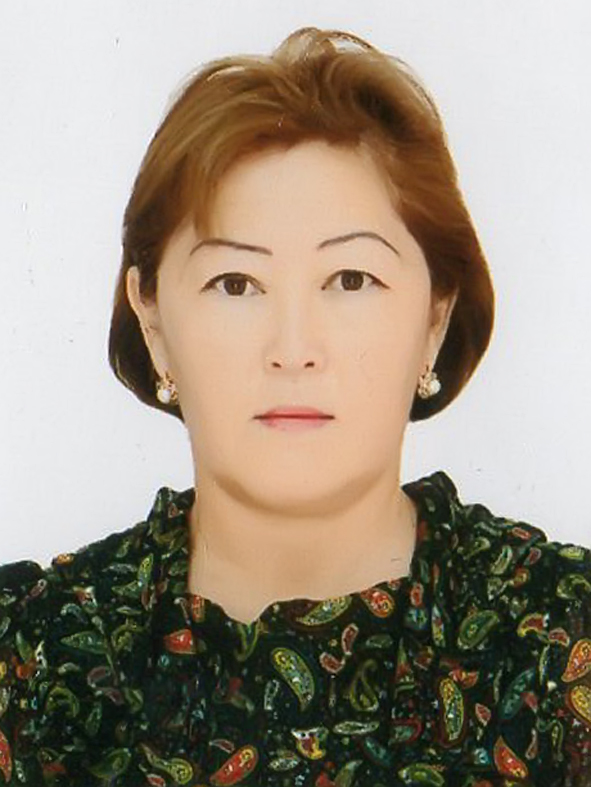 должностьи.о. профессора кафедры фармакогнозииУченая степенькандидат фармацевтических наукУченое звание доцент№п/пГод  окончанияОфициальное названиеучебного заведенияСпециальность/направлениеКвалификация2.11989филиал АГМИ                г.ЧимкентФармацияПровизор№ п/пПериод работы (годы)Официальное название организации, структурное подразделениеДолжность3.11989-20014Шымкентская государственная фармацевтическая академиястажер-исследовательассистентст.преподаватель и.о.доцентадоцент3.220014 по н/вЮжно-Казахстанская медицинская академияи.о.профессораНаименованиеБотаникаОсновы фармакогнозииСтандартизация лекарственного растительного сырья и фитопрепаратовЛекарственное ресурсоведениеФармакогнозия№п/пНаименованиеРезультат5.1Рабочие программы учебных дисциплинЕжегодно разрабатываются, актуализируются и представляются для утверждения  МС ЮКМА  по преподаваемым дисциплинам.5.2Программы практикЕжегодно разрабатываются, актуализируются и представляются для утверждения  МС ЮКМА  по производственной практике по фармакогнозии и учебной практике по ботанике.5.3Подготовка учебников,учебных пособий, учебно - методических пособий Лекарственное ресурсоведение: учебное пособие, 2015. –  8,7 п.л.Дәрілік ресурстану: оқу құралы, 2018. – 8,7 п.л.5.4Подготовка практикумов, рабочих тетрадей, сборниковзадач-5.5Подготовка справочнойлитературы-5.6Разработка наглядных пособийРазработка слайдов:-«Қазақстан Республикасының қорықтары мен бақтары»-«Құрамында биологиялық белсенді заттары бар дәрілік өсімдіктер»-«Қазақстан флорасында өсетін дәрілік өсімдіктер»-«Дәрілік өсімдік шикізатын дайындауды ұйымдастыру»- «Қазақстан өсімдіктер қартасы»- «Фенолды қосылыстардың жіктелуі»5.7Разработка интерактивных формПо реализуемым дисциплинам в РПД отражены интерактивные формы проведения учебных занятий: круглые столы, дискуссии, разборситуационных заданий, деловые игры№п/пНазвание (ученая степень, специальность, тема)Место, год защиты6.1 Кандидат фармацевтических наук, специальность 15.00.01- технология лекарств и организация фармацевтического дела., тема: «Разработка состава и технологии мягких лекарственных форм глидеринина» АГМИ, г.Алма-Ата, 1998 г.Ключевые слова, характеризующие область научных интересовФармация, фармакогнозия, лекарственные растения и лекарственное растительное сырье, ресурсы и  экология лекарственных растений, биологически активные вещества растений№ п/пНазвание проекта, гранта, контрактаГодСтатусучастникапроекта8.1«Фармакогностическое изучение растений семейства Астровых юга Казахстана, обладающих гепатопротекторными свойствами».-  2014-2016Исполнитель8.2«Фармакогностические исследования растений  родов Тысячелистник  и Василек семейства Астровые» 2015 - 2017ИсполнительПубликационная активностьПубликационная активностьПубликационная активностьПубликационная активностьПубликационная активностьПубликационная активностьПубликационная активностьПубликационная активностьПубликационная активностьПубликационная активность№п/п№п/пНаименование, местоизданияНаименование, местоизданияНаименование, местоизданияГодПеч.листПеч.лист8.58.5Монографии:в изданиях, индексируемых российским индексом научного цитирования с аффилиацией с Академиейс грифом филиала,АкадемииМонографии:в изданиях, индексируемых российским индексом научного цитирования с аффилиацией с Академиейс грифом филиала,Академии------8.68.6Публикации	в	изданиях,Индексируемых Web of science или Scopus с аффилиацией АкадемииПубликации	в	изданиях,Индексируемых Web of science или Scopus с аффилиацией Академии------8.78.7Публикации	в		изданиях, включенных в перечень ВАК РК)	с аффилиацией АкадемииПубликации	в		изданиях, включенных в перечень ВАК РК)	с аффилиацией Академии------8.88.8Публикации	в		изданиях, индексируемых		Российским индексом научного цитирования с аффилиацией АкадемииПубликации	в		изданиях, индексируемых		Российским индексом научного цитирования с аффилиацией Академии------8.98.9Публикации в других изданияхПубликации в других изданияхАстрагал лисовидный флоры Южного Казахстана. - Беликовские чтения: материалы ІV Всерос. научно-практ.конф. – Пятигорск: Рекламно-информ.агентство на Кавминводах;Астрагал лисовидный флоры Южного Казахстана. - Беликовские чтения: материалы ІV Всерос. научно-практ.конф. – Пятигорск: Рекламно-информ.агентство на Кавминводах;Астрагал лисовидный флоры Южного Казахстана. - Беликовские чтения: материалы ІV Всерос. научно-практ.конф. – Пятигорск: Рекламно-информ.агентство на Кавминводах;2015 - -Участие в научно-исследовательской и (или) творческой работе обучающихсяУчастие в научно-исследовательской и (или) творческой работе обучающихсяУчастие в научно-исследовательской и (или) творческой работе обучающихсяУчастие в научно-исследовательской и (или) творческой работе обучающихсяУчастие в научно-исследовательской и (или) творческой работе обучающихсяУчастие в научно-исследовательской и (или) творческой работе обучающихсяУчастие в научно-исследовательской и (или) творческой работе обучающихсяУчастие в научно-исследовательской и (или) творческой работе обучающихсяУчастие в научно-исследовательской и (или) творческой работе обучающихся№п/пНаименованиеНаименованиеНазвание работ,авторНазвание работ,авторМесто, времяпроведенияРезультатРезультатРезультат8.10Руководство работами, представленными обучающимися:на международные и (или) всероссийскиеконкурсы, конференции;другие конференции- круглые столы, заседаниядискуссионного клубаРуководство работами, представленными обучающимися:на международные и (или) всероссийскиеконкурсы, конференции;другие конференции- круглые столы, заседаниядискуссионного клубаА.Н.АрзыкуловаФлавоноиды Сурепки как компонент сбора дляпрофилактики сердечно-сосудистых заболеваний;А.Н.Арзыкулова Лекарственные растения как компоненты сборов, применяемых при сердечно-сосудистых заболеваниях;А.Н.АрзыкуловаКоличественное определение дубильных веществ в растительном сырье сурепки обыкновеннойА.Н.АрзыкуловаФлавоноиды Сурепки как компонент сбора дляпрофилактики сердечно-сосудистых заболеваний;А.Н.Арзыкулова Лекарственные растения как компоненты сборов, применяемых при сердечно-сосудистых заболеваниях;А.Н.АрзыкуловаКоличественное определение дубильных веществ в растительном сырье сурепки обыкновеннойМКТУ, г. Туркестан, 2018.Россия, Кемерово, 2018. Сборник материалов I международной научно-практической конференции «Современная медицина: традиции и инновации» 16-17марта 2018 год.Сборник научных литературных обзоров межрегиональной научно-практической конференции молодых ученых и студентов с международным участием «Проблемы медицины и биологии» 12-13 апреля 2018 год.Сборник материалов I международной научно-практической конференции «Современная медицина: традиции и инновации» 16-17марта 2018 год.Сборник научных литературных обзоров межрегиональной научно-практической конференции молодых ученых и студентов с международным участием «Проблемы медицины и биологии» 12-13 апреля 2018 год.Сборник материалов I международной научно-практической конференции «Современная медицина: традиции и инновации» 16-17марта 2018 год.Сборник научных литературных обзоров межрегиональной научно-практической конференции молодых ученых и студентов с международным участием «Проблемы медицины и биологии» 12-13 апреля 2018 год.8.11Руководство студенческими научными кружкамиРуководство студенческими научными кружками«Фитохимик»«Фитохимик»«Фармакогностическое и фитохимическое исследование растений флоры Южного Казахстана»Материалы  ежегодной междунар. научн.конф. молодых ученых и студентов «Перспективы развития биологии, медицины и фармации»Материалы  ежегодной междунар. научн.конф. молодых ученых и студентов «Перспективы развития биологии, медицины и фармации»Материалы  ежегодной междунар. научн.конф. молодых ученых и студентов «Перспективы развития биологии, медицины и фармации»№ п/пГод прохожденияНазвание программы и объем программы в часахОфициальное название организации9.12015Химия природных соединений – 72 часаКазахский национальный университет им.Аль-Фараби, ИПК9.22017Введение в биостатистику – 54 часаЮжно-Казахстанская государственная фармацевтическая академия9.32017Исследователь и ученый – 54 часаАО «Южно-Казахстанская государственная фармацевтическая академия»9.42017Эффективный преподаватель – 54 часаАО «Южно-Казахстанская государственная фармацевтическая академия»9.52017Профессионал, лидер и организатор – 54 часаАО «Южно-Казахстанская   государственная фармацевтическая академия»№ п/пНазваниеНаименование организации выдавшей награду, грамоту, благодарностьГод присвоения10.1Благодарственное письмо «За высокий профессионализм и активное участие в организации и проведении тестирования в сфере образования»Национальный центр тестирования МОН РК201510.2Почетная грамота «За активную, плодотворную работу по подготовке высококвалифицированных специалистов в области фармации»Южно-Казахстанская   государственная фармацевтическая академия2017